от « ____ » ____________   2023 г.  № _______О внесении изменений в постановление Администрации Звениговского муниципального района Республики Марий Эл от 10 ноября 2022 года № 987  «Об установлении в Звениговском муниципальном районе  Республики Марий Эл дополнительных мер социальной поддержки членам семей военнослужащих, участвующих в специальной военной операции»      На основании  Указа Главы Республики Марий Эл от 14.03.2023 года №45   « О внесении изменений в Указ Главы Республики Марий Эл от 26.10.2022 года  №176», руководствуясь пунктами 6.1, 6.3, 6.10 Положения об Администрации Звениговского муниципального  района Республики Марий Эл, Администрация Звениговского муниципального района Республики Марий ЭлПОСТАНОВЛЯЕТ:	1. Внести следующие изменения в постановление Администрации Звениговского муниципального района Республики Марий Эл от 10 ноября 2022 года № 987  «Об установлении в Звениговском муниципальном районе  Республики Марий Эл дополнительных мер социальной поддержки членам семей военнослужащих, участвующих в специальной военной операции»:         1) Пункт  4 постановления изложить в следующей редакции:         « 4. Предоставление  дополнительных мер социальной поддержки осуществляется либо продолжается в случае прохождения военнослужащим лечения в связи с получением увечья (ранения, травмы, контузии) или гибели (смерти) военнослужащего при прохождении военной службы в рамках  участия в специальной военной операции до окончания  специальной военной операции.». 2. Настоящее постановление вступает в силу после его официального опубликования в газете муниципального автономного учреждения «Редакция Звениговской районной газеты «Звениговская неделя.Глава Администрации 							В.Е. ГеронтьевГерасимова М.В.                                                                               Результаты  согласования      Наименование отделов                                         С кем согласовано                 Результаты согласования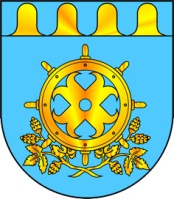 МАРИЙ ЭЛ РЕСПУБЛИКЫН ЗВЕНИГОВОМУНИЦИПАЛ РАЙОНЫН АДМИНИСТРАЦИЙЫНАДМИНИСТРАЦИЯЗВЕНИГОВСКОГО МУНИЦИПАЛЬНОГО РАЙОНАРЕСПУБЛИКИ МАРИЙ ЭЛПУНЧАЛПОСТАНОВЛЕНИЕ              Проект  внесен (кем)  отделом образования администрации                      Звениговского муниципального района Республики Марий ЭлПервый заместитель главы  Администрации          Петров С.В.Заместитель главы  Администрации Заместитель главы  Администрации          Михайлова О.Н.Заместитель главы  Администрации, руководитель аппаратаРуководитель финансового отдела         Федорова Н.Н.     Калининская И.А.. И.о. руководителя отдела образования    Новокшанова Н.В.Правовое заключение Ответственный за подготовку проекта _____________  Герасимова М.В..                                      “ __ “  ______  2023 год